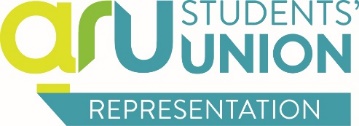 UP YOUR GRANTS POLICYUP YOUR GRANTS POLICYUP YOUR GRANTS POLICYUP YOUR GRANTS POLICYFor the attention of:Executive CommitteeTaking place on:31/05/17Name:Leigh RooneyJamie SmithAction:To noteSummary: This paper provides an update on the implementation of the policySummary: This paper provides an update on the implementation of the policySummary: This paper provides an update on the implementation of the policySummary: This paper provides an update on the implementation of the policyUnion Resolves:Union Resolves:Union Resolves:Completed, in progress or not startedTo increase the grant pot by 15% each year for both Cambridgeshire and Chelmsford campuses.To increase the grant pot by 15% each year for both Cambridgeshire and Chelmsford campuses.To increase the grant pot by 15% each year for both Cambridgeshire and Chelmsford campuses.CompletedFor this money to be sought from Union budgets that do not relate to Clubs and Societies activities and Extra-curricular student experience.For this money to be sought from Union budgets that do not relate to Clubs and Societies activities and Extra-curricular student experience.For this money to be sought from Union budgets that do not relate to Clubs and Societies activities and Extra-curricular student experience.In progressTo lobby the University to continue to fund off campus facility hire.To lobby the University to continue to fund off campus facility hire.To lobby the University to continue to fund off campus facility hire.In progressWe will still actively encourage clubs and societies to fundraise to increase the resources being put into their societies to reach their aims and objectives.We will still actively encourage clubs and societies to fundraise to increase the resources being put into their societies to reach their aims and objectives.We will still actively encourage clubs and societies to fundraise to increase the resources being put into their societies to reach their aims and objectives.In progressUpdates/notes:Updates/notes:Updates/notes:This will be proposed at the Trustee Board on 15th December 2016This was accepted by the board and will be implemented as of next year.To be approved by the Trustee Board/CEO/relevant senior managersOngoingOngoing. In committee training/1-1’s with coordinators and Activities Officers/Part of the Bronze, Silver, Gold accreditation scheme/SU Awards (Fundraising Group of the year)JS is also looking into restructuring the grants procedure to compliment this, a presentation is being taken to forum and then to a Students’ Union Activities meeting following on from this.This will be proposed at the Trustee Board on 15th December 2016This was accepted by the board and will be implemented as of next year.To be approved by the Trustee Board/CEO/relevant senior managersOngoingOngoing. In committee training/1-1’s with coordinators and Activities Officers/Part of the Bronze, Silver, Gold accreditation scheme/SU Awards (Fundraising Group of the year)JS is also looking into restructuring the grants procedure to compliment this, a presentation is being taken to forum and then to a Students’ Union Activities meeting following on from this.This will be proposed at the Trustee Board on 15th December 2016This was accepted by the board and will be implemented as of next year.To be approved by the Trustee Board/CEO/relevant senior managersOngoingOngoing. In committee training/1-1’s with coordinators and Activities Officers/Part of the Bronze, Silver, Gold accreditation scheme/SU Awards (Fundraising Group of the year)JS is also looking into restructuring the grants procedure to compliment this, a presentation is being taken to forum and then to a Students’ Union Activities meeting following on from this.This will be proposed at the Trustee Board on 15th December 2016This was accepted by the board and will be implemented as of next year.To be approved by the Trustee Board/CEO/relevant senior managersOngoingOngoing. In committee training/1-1’s with coordinators and Activities Officers/Part of the Bronze, Silver, Gold accreditation scheme/SU Awards (Fundraising Group of the year)JS is also looking into restructuring the grants procedure to compliment this, a presentation is being taken to forum and then to a Students’ Union Activities meeting following on from this.